La amistad no es fácilEste es un tópico muy interesante y también es un buen tema de discusión.  Comenzar y mantener una buena amistad no es fácil.  Hay muchos factores que influyen sobre las relaciones entre las personas. La afinidad o química entre las persona es una de las cosas que tiene mucho peso en la interacción entre los seres humanos. A veces hay elementos que afectan esta química y causan que uno rechace a otra persona y es imposible que empiece una amistad.  Otras veces, durante la amistad con una persona, descubrimos factores que poco a poco nos alejan de ese amigo o amiga.  ¿Qué elemento pueden  afectar la afinidad entre dos personas?  Bueno, entre otras cosas, las distintas cualidades (positivas o negativas) que tienen las personas y los distintos rasgos de carácter ayudan o dificultan a  empezar o mantener la  relación entre individuos.  Es conveniente reflexionar nuestras cualidades, valores, principios, y rasgos de personalidad para conocernos mejor como personas.  Hacer esto nos da una mejor visión antes de escoger nuevos amigos y cuando tratamos de decidir si mantenemos o terminamos una relación.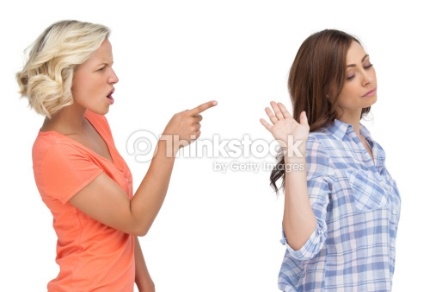 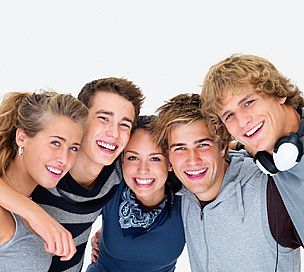 Here is your task:Go over the above text and make sure you understand all vocabulary and expressions. Underlined words are verbs you need to know.  Write a short summary (in English) about what the above text is telling us.  When you are done with your summary, e-mail it to Mr. Fernando.Essay:  this essay should  include the following:Introduction paragraph: an introduction of yourself (name, age, and nationality) and the importance of friendship in someone’s life.Paragraph # 2: a description of yourself (Write about qualities and values that truly reflect who you are.  Don’t write about physical traits.) Paragraph # 3: a description of a good friend (Write about qualities and values that you look for in a person that are inviting to you in order to consider a possible friendship).Paragraph # 4: a description of a person you would not consider to start a friendship and why. (Write about qualities and values you don’t agree with as a person.)Paragraph # 5: a description of a successful and enriching friendship you currently have. (Write about what makes this friendship work.)Closing paragraph: closing words about friendship, its challenges, and its rewards.Write the essay in a word document, and e-mail it to Mr. Fernando once you are done.Power Point presentation: This presentation should include information about 5 qualities or values you consider are vital for you to start and maintain a friendship, and 5 qualities or values that are not conducive to start or maintain a friendship.   The Power Point needs to have the following:Introduction slide: it needs a picture and title.Body: The body of the Power Point needs 10 slides.  The first 5 slides of the body will be about the 5 qualities or values needed to start and maintain a friendship.  Each slide needs a picture that illustrates the quality you are sharing and a one or two sentence explanation in Spanish. The last 5 slides of the body will be about the 5 qualities or values that are not conducive  to start and maintain a friendship.  Each slide needs a picture that illustrates the quality you are sharing and a one or two sentence explanation in SpanishA closing slide: it needs a picture and a one or two sentence reflection about friendship.Once you are done with your Power Point, e-mail it to Mr. Fernando.